SANDRA TERRILE Nata a Camogli, si è avvicinata alla musica suonando il corno presso la -Società Filarmonica G. Rossini di Recco.  In giovanissima età ha iniziato lo studio del canto lirico con il M° Paolo Bettini. Dopo una lunga interruzione ha ripreso lo studio seguendo, nel corso degli anni, i consigli dei soprani Celestina Casapietra, Sandra Pacetti e del basso Riccardo Ristori. Collabora in qualità di solista con varie formazioni strumentali e vocali.PIERGIORGIO BENVENUTONato a S. Margherita Ligure si e’ diplomato in Tromba nel 1980 presso il Conservatorio  di  Musica  “N. Paganini “ di  Genova  sotto  la  guida  del  Prof. G. Riotti. Si  e’ in  seguito perfezionato con  famosi  maestri  quali   A. Ghitalla (1° tromba dell’Orchestra Sinfonica di Boston) , A.Scherbaum (1° tromba  dell’Orchestra Filarmonica di Berlino),P.Thibaud (1° tromba dell’Orchestra Nazionale Francese),V. Beltrami (1°Tromba  dell’ Orchestra del Teatro Comunale di Bologna ) , G. Metrailler (1° tromba dell’Orchestra  della  Svizzera  Romanda)  e  con l’illustre  didatta  M° L. Secchi . Ha  collaborato  in  più occasioni con orchestre  sinfoniche  e  da  camera, esibendosi  anche come solista.
Attualmente alterna l’attività concertistica a quella didattica: si esibisce stabilmente con diverse formazioni  cameristiche ( dal  Duo  al  piccolo  Ensemble) e soprattutto in duo con il M° A. Magnasco col quale  ha  avuto  modo  di  eseguire , in  prima assoluta , brani  di compositori  contemporanei  come quelli  del  M°  L. Gianni  e  del  M°  S. Notarbartolo. E’ insegnante di Tromba  presso la sezione sperimentale della Scuola Media Statale “ G.B.Rossi” di S.Margherita Lig. (GE).GUIDO IOTTI Nato a Genova, ottiene il Diploma di Organista e Maestro di Coro (1976) presso l’Istituto Diocesano di Musica Sacra. In seguito, ultima gli studi superiori e ottiene il Diploma di Organo e Composizione Organistica (1982) con F.Dellepiane, ed il Diploma di Clavicembalo (1985) con A. Bellasich Ghersi, presso il Conservatorio di Musica "N. Paganini" di Genova. Ha frequentato numerosissimi corsi di perfezionamento  alla Schola Cantorum di Basilea, alla Norddeutsche Orgelakademie Amburgo), all’Accademia di Musica Italiana per Organo di Pistoia, all’Academie Internationale d’Orgue de J.S.Bach de Porrentruy, e in altre parti d’Europa, con M. Radulescu, H. Vogel, J.B. Christensen, E.Kooiman, L.F.Tagliavini, M.Torrent.Svolge attività concertistica come solista di organo e clavicembalo in Italia, Austria, Spagna, Francia, Svizzera, Germania ed America. Ha registrato per la Radio Nacional de España (“Radio Clásica” RNE-2, RNE-4), Catalunya Música , la RAI-3 e Radio Televisione Messicana. Dal 2002 è richiesto come professore di Repertorio Strumentale specifico d’Organo presso l’Escola Superior de Música de Catalunya, a Barcelona  (Spagna). PROGRAMMA:LETTURA AGOSTINIANAGeorg Friedrich Händel (1685-1759)Concerto n. 10 in re minore (HWV 328)      I Ouverture, per Organo	 "Rejoice greatly, O daughter of Zion" dal Messiah (HWV 56)per Soprano, Tromba e Organo   II-III  Air (Lentement) - Allegro, per Organo    "He shall feed His flock like a shepherd" dal Messiahper Soprano, Tromba e OrganoLETTURA AGOSTINIANAGeorg Friedrich Händel -                         Suite in Re Maggiore (HWV 341)per Tromba e Organo 	(Ouverture – Allegro – Aria – Bourrée – March)Aria (HWV 468)per Organo"Eternal Source of Light Divine" (HWV 74)   per Soprano, Tromba e OrganoIV-V  Allegro – Allegro Moderato,                                per Organo"Let the bright Seraphin" (HWV 57)                                   per Soprano, Tromba e OrganoL’ORGANO DELLA MADONNETTA: STORIA E RESTAUROLo strumento è stato costruito in due tempi: il Grand’Organo è opera di Lorenzo Roccatagliata (S. Margherita Ligure, 1732-33), in seguito Carlo Giuliani (Genova, 1844) lo ha ampliato e ha aggiunto l’organo positivo. Esso ha mantenuto la sua struttura originale, essendo stato oggetto di interventi parziali. La tribuna dell’Organo proviene dal convento degli agostiniani scalzi di Albisola Superiore, mentre la cassa è ornata da due statue lignee costruite dall’intagliatore De Negri: sia la cantoria che la cassa sono riccamente scolpite e indorate. Nell’archivio conventuale si conserva copia del contratto stipulato con il Roccatagliata (importo Lire 1.850). Il restauro, effettuato in laboratorio, è durato due anni (aprile 2010 – marzo 2012) e ha interessato tutte le componenti dello strumento: rimessa in forma di tutte le canne, smontaggio e risanamento del somiere, ventilabri, pettini e stecche di registro, consolle a finestra, registri; ricostruita la pedaliera in ciliegio, nuovo elettroventilatore.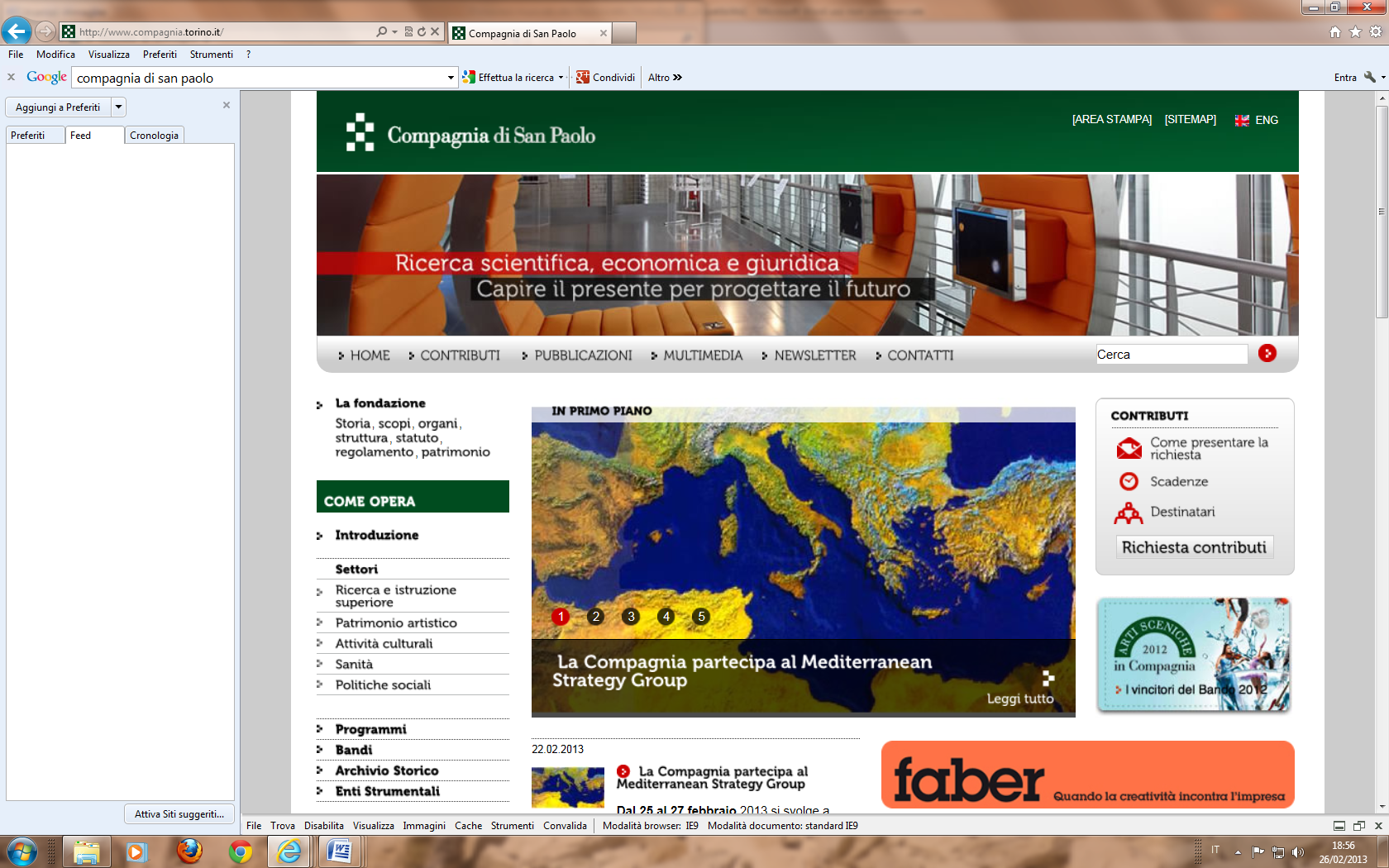 LE LIBERE OFFERTE RACCOLTE SARANNO DEVOLUTE AL SANTUARIO DELLA MADONNETTA E DESTINATE interamente alla PROMOZIONE delle attività musicali presso il Santuario E A INTERVENTI DI MANUTENZIONE DELL’ORGANO ROCCATAGLIATA-GIULIANI RESTAURATO DAI FRATELLI MARIN CON IL FINANZIAMENTO DELLA COMPAGNIA DI SAN PAOLO.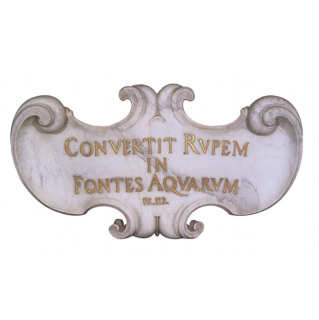 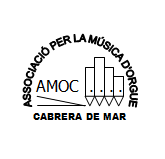 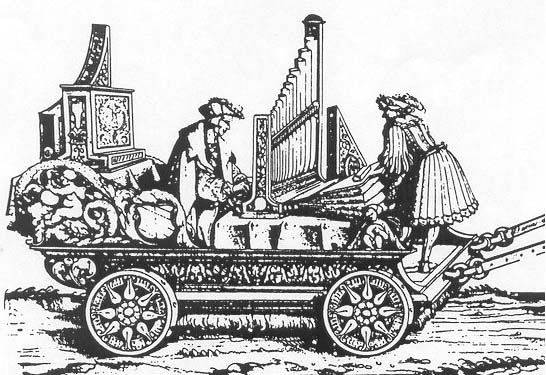 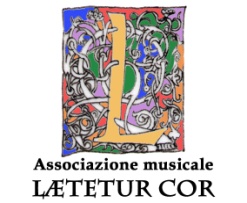 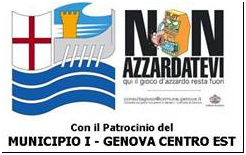 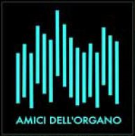                Associazione Amici dell’Organo di Alessandria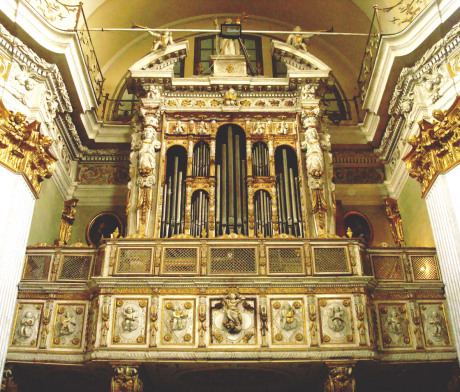 